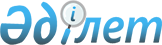 Об утверждении перечня приоритетных видов спорта города АлматыПостановление акимата города Алматы от 28 декабря 2017 года № 4/574. Зарегистрировано Департаментом юстиции города Алматы 11 января 2018 года № 1443
      В соответствии с подпунктом 20-5) пункта 1 статьи 8 Закона Республики Казахстан от 3 июля 2014 года "О физической культуре и спорте", акимат города Алматы ПОСТАНОВЛЯЕТ:
      1. Утвердить прилагаемый перечень приоритетных видов спорта города Алматы.
      2. Коммунальному государственному учреждению "Управление физической культуры и спорта города Алматы" в установленном законодательством Республики Казахстан порядке обеспечить государственную регистрацию настоящего постановления в органах юстиции, последующее официальное опубликование в периодических печатных изданиях, в Эталонном контрольном банке нормативных правовых актов Республики Казахстан и на официальном интернет-ресурсе акимата города Алматы.
      3. Контроль за исполнением настоящего постановления возложить на заместителя акима города Алматы А. Кырыкбаева.
      4. Настоящее постановление вступает в силу со дня государственной регистрации в органах юстиции и вводится в действие по истечении десяти календарных дней после дня его первого официального опубликования. Перечень приоритетных видов спорта города Алматы
      Расшифровка аббревиатуры:
      Таэквон-до ITF - Таэквон-до International Taekwon-do Federation (Интернейшинел Таеквондо Федерейшн).
					© 2012. РГП на ПХВ «Институт законодательства и правовой информации Республики Казахстан» Министерства юстиции Республики Казахстан
				
      Аким города Алматы

Б. Байбек
Утвержден
постановлением акимата
города Алматы
от 28 декабря  2017 года
№ 4/574
Наименование видов спорта
Наименование видов спорта
Наименование видов спорта
Наименование видов спорта
Наименование видов спорта
Наименование видов спорта
Наименование групп
№
Наименование не олимпийского вида спорта
Наименование летнего олимпийского вида спорта
Наименование зимнего олимпийского вида спорта
Наименование национального вида спорта
Группа "А"
1.
Танцевальный спорт
Тяжелая атлетика
Горнолыжный спорт
Аударыспақ
Группа "А"
2.
Джиу-Джитсу 
Гребля на байдарках и каноэ 
Фигурное катание на коньках
Бәйге
Группа "А"
3.
Каратэ-до годзюрю
Бокс 
Хоккей с шайбой
Қазақ күресі
Группа "А"
4.
Пауэрлифтинг 
Дзюдо 
Прыжки на лыжах с трамплина
Қыз қуу
Группа "А"
5.
Президентское многоборье 
Вольная борьба
Шорт-трек
Тоғызкұмалақ
Группа "А"
6.
Спортивная акробатика 
Легкая атлетика 
Группа "А"
7.
Спортивное ориентирование 
Плавание
Группа "А"
8.
Подводный спорт 
Каратэ-до
Группа "А"
9.
Сурдо легкая атлетика
Художественная гимнастика
Группа "А"
10.
Сурдо борьба
Пулевая стрельба 
Группа "А"
11.
Сурдо настольный теннис
Регби
Группа "А"
12.
Сурдо шахматы
Фехтование
Группа "А"
13.
Таэквон-до ITF 
Спортивная гимнастика
Группа "А"
14.
Тайбокс (муай-тай)
Скалолазание
Группа "А"
15.
Стендовая стрельба
Группа "А"
16.
Водное поло
Группа "А"
17.
Прыжки в воду 
Группа "А"
18.
Таеквондо
Группа "В"
1.
Автомотоспорт 
Конный спорт 
Лыжное двоеборье
Асық ату
Группа "В"
2.
Каратэ кекушинкай
Плавание на открытой воде
Керлинг
Жамбы ату
Группа "В"
3.
Каратэ шинкиокушинкай
Женская борьба
Конькобежный спорт
Көкпар
Группа "В"
4.
Каратэ-до шиторю
Баскетбол 
Лыжные гонки
Теңге ілу
Группа "В"
5.
Кикбоксинг
Волейбол
Группа "В"
6.
Армрестлинг
Греко-римская борьба
Группа "В"
7.
Рукопашный бой
Хоккей на траве
Группа "В"
8.
Самбо
Современное пятиборье
Группа "В"
9.
Спортивный туризм
Стрельба из лука
Группа "В"
10.
Сурдо футбол
Велошоссе
Группа "В"
11.
Сурдо мини-футбол
Теннис 
Группа "В"
12.
Ушу 
Велотрек
Группа "В"
13.
Черлидинг
Синхронное плавание 
Группа "В"
14.
Настольный теннис
Группа "В"
15.
Футбол
Группа "С"
1.
Гиревой спорт
Бадминтон
Биатлон
Группа "С"
2.
Хоккей с мячом
Прыжки на батуте и акробатической дорожке 
Сноуборд
Группа "С"
3.
Каратэ киокушинкай-кан
Пляжный волейбол 
Фристайл
Группа "С"
4.
Сурдо бадминтон
Гандбол
Группа "С"
5.
Маунтинбайк
Группа "С"
6.
Триатлон